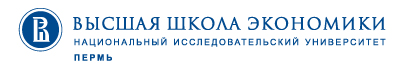 «Управление государственными и муниципальными закупками» ДЛЯ РУКОВОДИТЕЛЕЙ— очно-заочный курс - 76 часовВ соответствии с методическими рекомендациями Министерства экономического развития РФПрограмма предназначена для обучения РУКОВОДИТЕЛЕЙ:государственных и муниципальных органов  органов управления государственными внебюджетными фондами государственных и муниципальных казенных учреждений,бюджетных и автономных учреждений, работающих в рамках ст. 15 ФЗ-№44
Программа соответствует принятому ФЗ-№44 "О контрактной системе в сфере закупок товаров, работ, услуг для обеспечения государственных и муниципальных нужд"Сроки проведения 76–часовой программы обучения:Январь: 25.01-09.02.2017 (очно 25.01-26.01, 2 дня 16 аудиторных часов)Февраль: 20.02-10.03.2017 (очно 20.02-21.02, 2 дня 16 аудиторных часов)Март: 20.03-04.04.2017 (очно 20.03-21.03, 2 дня 16 аудиторных часов)Апрель: 18.04-04.05.2017 (очно 18.04-19.04, 2 дня 16 аудиторных часов)Май: 22.05-06.06.2017 (очно 22.05-23.05, 2 дня 16 аудиторных часов)Июнь: 19.06-04.07.2017 (очно 19.06-20.06, 2 дня 16 аудиторных часов)60 часов – заочная часть с применением дистанционных технологий – 10 дней.ПРОВЕДЕНИЕ ПРОГРАММЫ ОСУЩЕСТВЛЯЕТСЯ ПО СЛЕДУЮЩИМ ТЕМАТИКАМ:Основные положения ФЗ-№44, которые необходимо знать руководителю. нормативно - правовое регулирование государственных  и муниципальных закупок;Планирование в контрактной системе в сфере закупок товаров, работ, услуг для обеспечения государственных и муниципальных нужд. План закупок на 2017-2019гг. План-график на 2017г.Правила осуществления закупок: способы определения поставщиков (подрядчиков, исполнителей), совместные процедуры, централизация закупок, спец. организации и эксперты;Создание контрактной службы и комиссий по осуществлению закупок;Особенности заключения, исполнения контракта.Контроль в сфере закупок. Ответственность.Ответы на вопросы.Стоимость обучения одного специалиста по учебной программе объемом76 академических часов составляет  8 500 рублей. ЦЕНА ПРОШЛОГО ГОДА!
Слушатели, успешно прошедшие итоговую аттестацию, получают удостоверение о повышении квалификации установленного образца.За справками обращайтесь по телефону: +7(342)254-56-15, 254-56-14  или на e-mail: omatveeva@hse.ru. Контактное лицо:  Матвеева Ольга ВладимировнаЗаявка на обучение обязательна. Заявку можно отправить через сайт https://perm.hse.ru/rcprocurement/program или на на электронную почту omatveeva@hse.ruФорма заявкиЗаявку можно скинуть нам по факсу или по указанной электронной почте.
№ п/пФамилия, имя, отчествоНазвание организацииДолжностьГодрожденияТелефон (раб., мобил.)Реквизиты организации (юр. адрес, индекс, ИНН/КПП, р/с)Планируемые сроки обучения (даты программы)Требуется ли проживание в общежитии